Team Goal SettingBox Production Round 2Debrief:On a word document labelled, “Team Goal Setting: Debrief 2”, answer the following questions. Provide as much detail as possible.
What was your goal number of boxes for production round 2?
What is the actual amount you were able to make?
Before production began, how did you feel about the goal that you set in production round 2?
How did you feel about the goal once production problems were encountered?
How did it impact your team to be short 1 member for a minute?How did it impart your team to lose the scissors for 1 minute?
How did it impact your team to lose the sticky tape for 1 minute?
If you were to do this activity again, what would you do to limit the impact of interruptions and problems so you can still achieve the goal you set?
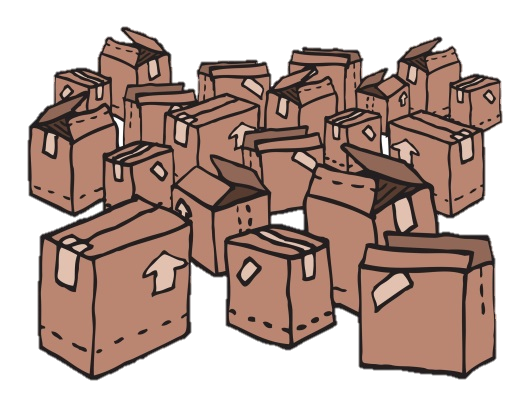 